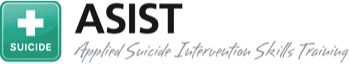 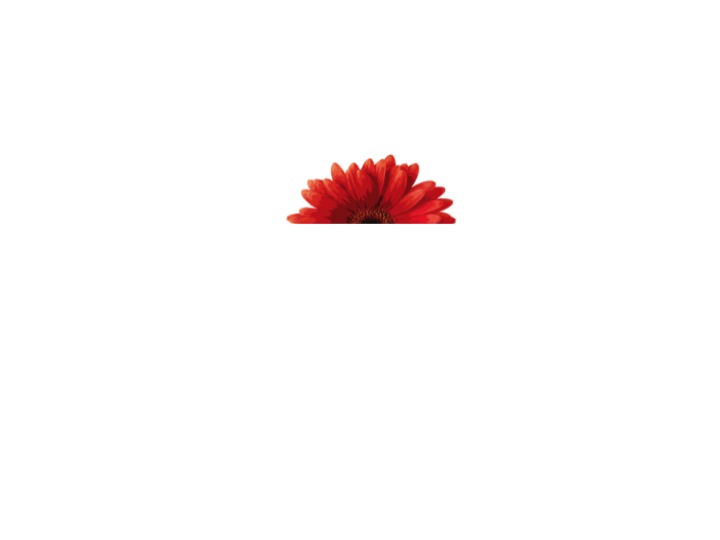 KEEP SAFE CONNECTIONSAVAILABLE ONLINE AT WWW.GRIEFRELIEFCOACHING.CA/HELP911
Crisis Services CanadaCALL TOLL FREE 1.833.456.4566 - Available 24/7http://www.crisisservicescanada.ca/
Nova Scotia Mental Health Mobile Crisis Team(902) 429-8167 or 1 (888) 429-8167 (Toll Free) National Suicide Prevention Line (USA & Canada)https://suicidepreventionlifeline.org/1-800-273-8255 / Crisis Text Line by texting TALK to 741741
Kids Help Phonewww.kidshelpphone.ca 1 (800) 668-6868 (Toll Free 24/7) Grief Relief for Survivors of Suicide Loss https://www.facebook.com/groups/griefreliefforsurvivors/(on-line private Facebook group providing support to family and friends who have lost a loved one to suicide)
CASP (Canadian Association for Suicide Prevention)https://www.suicideprevention.ca/211 Nova Scotia www.ns.211.ca Phone: 211 (Provides confidential information and referral services for community and social services available across Nova Scotia & most provinces of Canada)
811 Nova Scotiawww.811.novascotia.ca Phone: 811 (Provides support regarding non-urgent health-related issues and questions)
Avalon Sexual Assault Centrewww.avaloncentre.ca (902) 422-4240 (Provides support, counselling, education and forensic evaluation for those who have experienced sexualized violence)Bryony Househttps://www.bryonyhouse.ca/Distress Line:  (902) 422-7650; Shelter Main Number (902)423-7183(provides 24 hour emergency services for women, with or without children, escaping intimate partner abuse.)
Canadian Mental Health Association Halifax Dartmouth Branch (902) 455-5445. (Provides various social support programs and initiatives to improve mental health)
Early Psychosis Program of Nova Scotiahttp://www.cdha.nshealth.ca/programs-services/e (902)-473-2976 . Promote early detection and optimal, timely healthcare for persons at risk for, or experiencing, a first episode of psychosis.
ISANS Mumford | main officehttp://www.isans.ca/Phone: 902-423-3607/ Toll free in Nova Scotia: 1-866-431-6472 (We help immigrants to settle and give orientation to living in Nova Scotia)
Phoenix Youthhttps://phoenixyouth.ca/services(902) 420.0676; 24 hr intake 902.446.4663 Toll free: 1.888.878.5088(dedicated to supporting youth between the ages of 11 and 24, and their families)
Shelter Nova Scotiawww.shelternovascotia.com (902)406-3631 (Provides a home for people who need somewhere to stay. We offer care to people who can find it nowhere else)
Vets Canadahttps://vetscanada.org/1 (888)228-3871 (committed to helping homeless and at-risk veterans reintegrate into civilian life)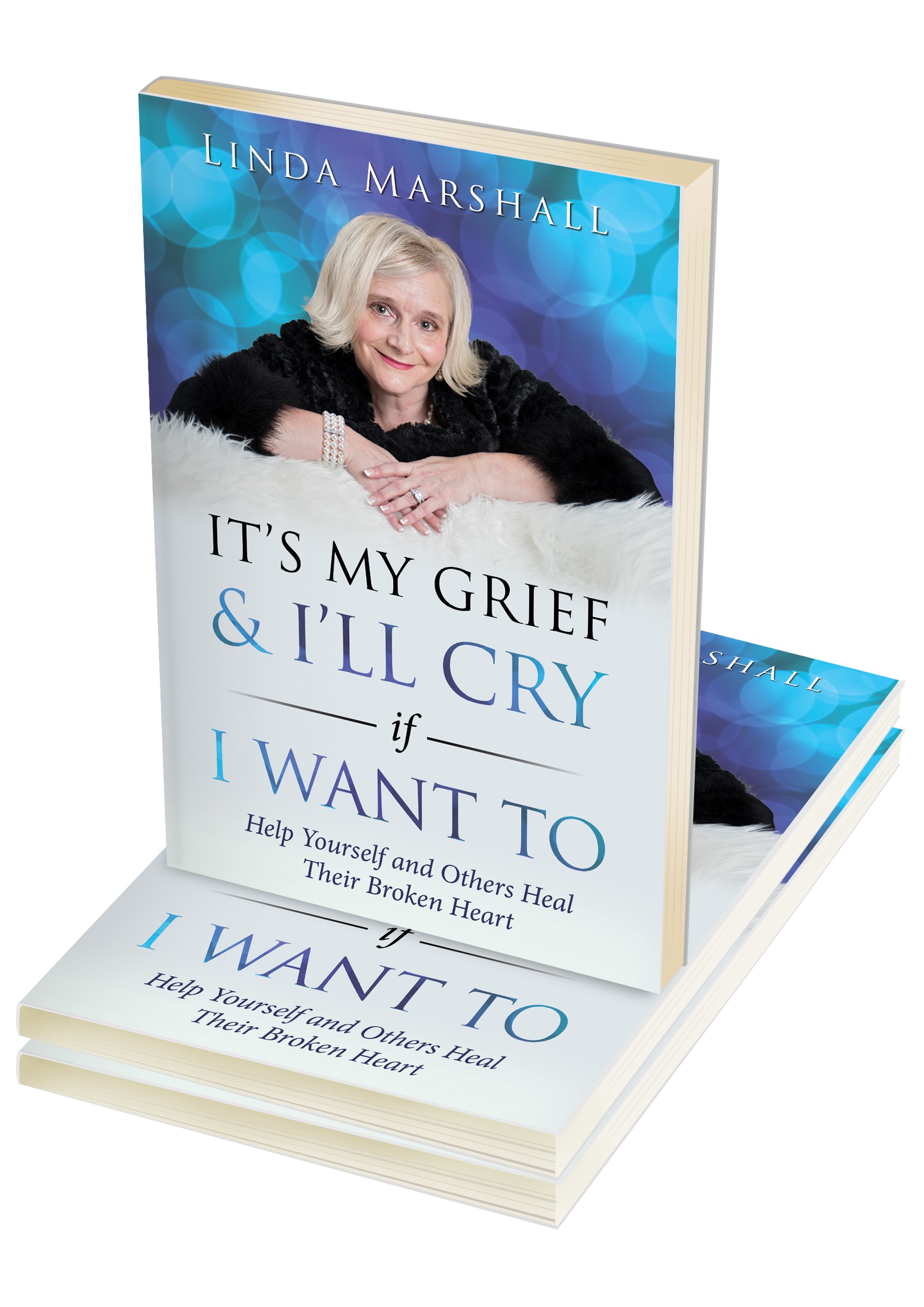 